ОФИЦИАЛЬНОВ соответствии со статьей 179 Бюджетного кодекса Российской Федерации, Администрация сельского поселения Малый Толкай муниципального района Похвистневский  Самарской области  ПОСТАНОВЛЯЕТ:1. Внести изменения в муниципальную программу «Комплексное развитие сельского поселения Малый Толкай муниципального района Похвистневский Самарской области на 2018-2022 годы», утверждённую Постановлением Администрации сельского поселения Малый Толкай муниципального района Похвистневский Самарской области от 27.07.2017г. № 322, (с изм. от 22.05.2019г.     № 60) следующие изменения:1.1. В Паспорте муниципальной программы «Комплексное развитие сельского поселения Малый Толкай муниципального района Похвистневский Самарской области на 2018-2022 годы» раздел «Объемы бюджетных ассигнований муниципальной программы»  изложить в новой редакции:1.2. Раздел 4 «Ресурсное обеспечение реализации муниципальной программы» муниципальной программы «Комплексное развитие сельского поселения Малый Толкай муниципального района Похвистневский Самарской области на 2018-2022 годы» изложить в новой редакции:Финансирование Муниципальной программы осуществляется за счет средств местного бюджета, муниципального дорожного фонда сельского поселения и средств областного бюджета.Общий объем финансирования Муниципальной программы  на 2018-2022 годы составляет  25 430,0  тыс. рублей,  в том числе:в 2018 году – 4 128,2 тыс. рублей;в 2019 году – 6 718,1 тыс. рублей;в 2020 году – 4 548,1 тыс. рублей;в 2021 году – 5 017,8 тыс. рублей;в 2022 году -  5 017,8 тыс. рублей;1.3. Приложение 1 муниципальной программы «Комплексное развитие сельского поселения Малый Толкай муниципального района Похвистневский Самарской области на 2018-2022 годы» изложить в новой редакции:Объем финансовых ресурсов, необходимых для реализации муниципальной программы   «Комплексное развитие сельского поселения Малый Толкай муниципального района Похвистневский Самарской области на 2018-2022 годы»1.4. Приложение 3 муниципальной программы «Комплексное развитие сельского поселения Малый Толкай муниципального района Похвистневский Самарской области на 2018-2022 годы» изложить в новой редакции:Система мероприятий муниципальной программы «Комплексное развитие сельского поселения Малый Толкай муниципального района Похвистневский Самарской области на 2018-2022 годы»2. Контроль за исполнением настоящего Постановления оставляю за собой.3. Опубликовать настоящее Постановление в газете «Вестник  поселения Малый Толкай» и разместить на официальном сайте Администрации сельского поселения Малый Толкай муниципального района Похвистневский Самарской области в сети Интернет.4. Настоящее Постановление вступает в силу со дня подписания.Глава поселения                                                        Дерюжова И.Т.********************************************************************************************************************             С О Б Р А Н И Е                                                      П Р Е Д С Т А В И Т Е Л Е Й                                                                         СЕЛЬСКОГО  ПОСЕЛЕНИЯ             МАЛЫЙ ТОЛКАЙМУНИЦИПАЛЬНОГО  РАЙОНА           ПОХВИСТНЕВСКИЙ        САМАРСКОЙ ОБЛАСТИ                Третьего созыва                 Р Е Ш Е Н И Е             27.06.2019г. № 123О внесении изменений в Решение Собрания представителейсельского поселения Малый Толкай«О бюджете сельского  поселения Малый Толкаймуниципального района Похвистневскийна 2019  год и на плановый период 2020 и 2021 годов»1. Внести в Решение Собрания представителей сельского поселения Малый Толкай муниципального района Похвистневский от 26.12.2018г. № 110 «О бюджете сельского  поселения Малый Толкай муниципального района Похвистневский на 2019 год и на плановый период 2020 и 2021 годов» (с изм. от 11.04.2019 г. № 118) следующие изменения: В пункте 1:в абзаце втором сумму «8 593,2», заменить суммой «8 670,5»в абзаце третьем сумму «10 352,4», заменить суммой «10 424,7»в абзаце четвертом сумму «1 759,2», заменить суммой «1 754,2»1.2. В пункте 4 сумму «3 761,2», заменить суммой «3 833,5»1.3. В пункте 5 сумму «3 761,2», заменить суммой «3 833,5»1.4. В пункте 7 сумму «120,0», заменить суммой «101,0»1.5. Приложение № 1 изложить в следующей редакции:                            Приложение №1                                                                  к Решению Собрания представителей сельского поселения Малый Толкай  «О  бюджете сельского поселения Малый Толкаймуниципального района Похвистневский на 2019 год и на плановый период 2020 и 2021 годов»Перечень главных  администраторов доходов бюджета поселения1.6. Приложение № 3 изложить в следующей редакции:                                                                                                                                                                                                                               Приложение № 3   к Решению Собрания представителей сельского поселения Малый Толкай  «О  бюджете сельского поселения Малый Толкаймуниципального района Похвистневский на 2019 год и на плановый период 2020 и 2021 годов»Ведомственная структура расходов бюджета сельского поселения Малый Толкай муниципального района Похвистневский на 2019 год1.7. Приложение № 5 изложить в следующей редакции:  Приложение № 5                                                                                             к Решению Собрания представителей сельского поселения Малый Толкай  «О  бюджете сельского поселения Малый Толкаймуниципального района Похвистневский на 2019 год и на плановый период 2020 и 2021 годов»Распределение бюджетных ассигнований по  целевым статьям (муниципальным программам сельского поселения и непрограммным направления деятельности), группам видов расходов классификации расходов бюджета сельского поселения Малый Толкай муниципального района Похвистневский на 2019 год1.8. Приложение № 11 изложить в следующей редакции:                                                                                                  Приложение № 11                  к Решению Собрания представителей сельского поселения Малый Толкай  «О  бюджете сельского поселения Малый Толкаймуниципального района Похвистневский на 2019 год и на плановый период 2020 и 2021 годов»Источники финансирования дефицита бюджета сельского поселения Малый Толкай муниципального района Похвистневский на 2019 год2. Опубликовать настоящее Решение в газете «Вестник поселения Малый Толкай». 3. Настоящее Решение вступает в силу со дня его опубликования.Глава поселения                                                                                                        И.Т.Дерюжова                                 Председатель Собрания                                 представителей поселения                                                                                              Н.Н.ЛьвовОб участии в ведомственном проекте «Благоустройство сельских поселений» на территории сельского поселения Малый Толкай муниципального района ПохвистневскийСамарской области    В исполнении  мероприятий, направленных на реализацию общественно-значимых проектов в рамках ведомственного проекта «Благоустройство сельских поселений» Собрание представителей сельского поселения Малый Толкай муниципального района Похвистневский Самарской области,                                                     РЕШИЛО:  1.  Принять решение  об участие в ведомственном проекте «Благоустройство сельских поселений»  по направлению: «Организация освещения территории сельского поселения Малый Толкай, включая архитектурную подсветку зданий, строений, сооружений, в том числе с использованием энергосберегающих технологий».  2. Опубликовать настоящее Решение в газете «Вестник поселения Малый Толкай».          Глава поселения                                                                            И.Т.Дерюжова          Председатель Собрания представителей                                    Н.Н.Львов*******************************************************************************************************************О запрете купания на водоемах в летний период 2019 годаВ соответствии с федеральным законом от 06.10.2003 № 131-ФЗ» Об общих принципах организации местного самоуправления в Российской Федерации, руководствуюсь Уставом сельского поселения Малый Толкай муниципального района Похвистневский Самарской	 области, в связи с несоответствием качества воды водоемов сельского поселения Малый Толкай, в целях предотвращения несчастных случаев на водных объектах сельского поселения Малый Толкай и возникновения среди населения инфекционных заболеваний, передаваемых водным путем, Администрация сельского поселения Малый Толкай муниципального района Похвистневский Самарской областиПОСТАНОВЛЯЕТ:1. Запретить купание на водных объектах, расположенных на территории сельского поселения, в том числе в местах массового отдыха населения.2. Разместить настоящее Постановление в газете «Вестник поселения Малый Толкай» и на официальном сайте Администрации.3. Постановление вступает в силу с момента его подписания.4.  Контроль за исполнением настоящего Постановления оставляю за собой.Глава поселения                                                 И.Т.Дерюжова       Российская Федерация         Самарская область	    АДМИНИСТРАЦИЯ                              сельского поселения                                                             Малый Толкай    муниципального района             Похвистневский                                                       ПОСТАНОВЛЕНИЕ        21.06.2018 года № 70Об утверждении графика дежурства на водных объектах, расположенных на территории сельского поселения Малый Толкай муниципального района Похвистневский Самарской областиВ целях осуществления мероприятий по обеспечению безопасности людей на водных объектах, расположенных на территории сельского поселения Малый Толкай муниципального района Похвистневский Самарской области, в соответствии с федеральным законом от 06.10.2003 № 131-ФЗ» Об общих принципах организации местного самоуправления в Российской Федерации, руководствуюсь Уставом сельского поселения Малый Толкай муниципального района Похвистневский Самарской области, Администрация сельского поселения Малый Толкай муниципального района Похвистневский Самарской областиПОСТАНОВЛЯЕТ:1. В целях обеспечения безопасности людей на водных объектах, расположенных на территории сельского поселения Малый Толкай муниципального района Похвистневский Самарской области, в период с 24.06.2019 по 02.08.2019, утвердить график дежурства согласно Приложению № 1 к настоящему постановлению.2. Контроль за исполнением настоящего постановления возложить на заместителя главы поселения Атякшеву Р.Ю. 3.Настоящее постановление вступает в силу со дня его подписания.Глава поселения                                                 И.Т.ДерюжоваПриложение 1к Постановлению Администрации сельского поселения Малый Толкай муниципального района Похвистневский Самарской областиот 21.06.2019 года № 62        УтверждаюГлава поселения Малый Толкай_______________И.Т.ДерюжоваГрафик дежурства на несанкционированных местах купания с 24.06.2019 г. по 02.08.2019 г.по сельскому поселению Малый ТолкайМО МВД РОССИИ «ПОХВИСТНЕВСКИЙ»Похвистневские госавтоинспекторы провели экскурсию для школьников по отделению ГИБДДСотрудники ОГИБДД МО МВД России «Похвистневский» пригласили к себе в отделение ребят, отдыхающих в пришкольном лагере ГБОУ СОШ №7 города Похвистнево и рассказали им о своей службе. В ходе экскурсии школьники посетили рабочие кабинеты сотрудников. Начальник отделения Госавтоинспекции майор полиции Эдуард Хачатуров рассказал подросткам про служебные обязанности сотрудников полиции и сохранение порядка и безопасности передвижения на дорогах вверенной им территории.Начальник Госавтоинспекции обратил внимание гостей на карту города. На ней каждый из школьников нашёл свою школу и показал, как он добирается до дома. Эдуард Хачатуров похвалил ребят за отличное знание маршрутов «Дом-школа-дом», и предупредил о том, что несмотря на летнее время и каникулы, не стоит забывать о правилах дорожного движения: переходить дорогу в установленных местах и не играть на проезжей части.В кабинете государственного инспектора БДД старшего лейтенанта Михаила Гулян ребята узнали, что за грузовыми и пассажирскими перевозками осуществляется строгий контроль. Михаил Гулян рассказал детям о важности соблюдения правил поведения в автобусах и в легковых автомобилях: «Во время передвижения в автобусах, как и в легковых автомобилях необходимо пристёгиваться ремнями безопасности. Не стоит также отвлекать водителя от вождения».Затем школьники проследовали в кабинет, где проходят занятия с личным составом дорожно-патрульной службы. Начальник отдела Госавтоинспекции рассказал ребятам о важности постоянного совершенствования своих знаний, даже если тебе кажется, что знаешь вроде бы всё: «Особенно это важно для сотрудников полиции, которые не только постоянно «освежают» свои профессиональные знания, а также еженедельно поддерживают свою физическую форму».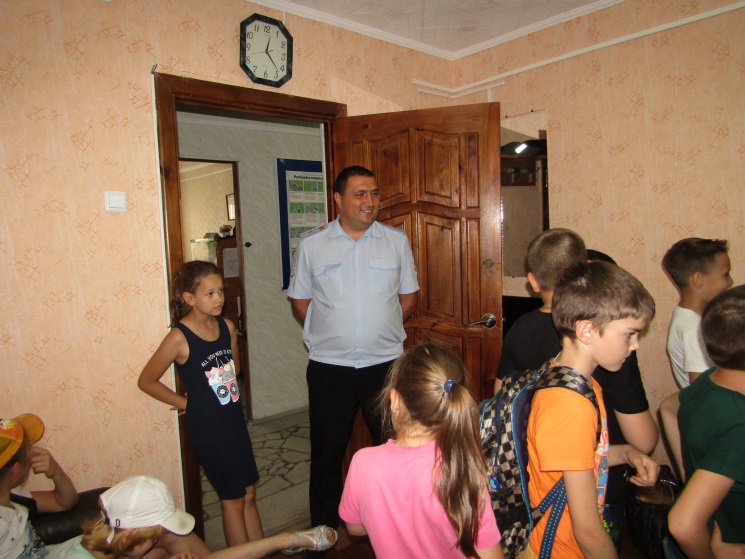 Эдуард Хачатуров пригласил школьников и в свой кабинет, где показал ребятам награды за участие в футбольных, и других спортивных соревнованиях команды Похвистневского отделения ГИБДД: «Занятия физкультурой и спортом, должны быть основополагающими для каждого человека в любом возрасте!»В заключении мероприятия ребята осмотрели служебную машину дорожно-патрульной службы. Инспектор ДПС старший лейтенант Рустам Шайхутдинов рассказал ребятам: «Каждый из служебных автомобилей должен быть показательным, поэтому мы – полицейские, тщательно следим за чистотой машины, наличием аптечки и огнетушителя». Ребята с большим удовольствием посидели в салоне авто и, почувствовав себя настоящими инспекторами дорожной службы, самостоятельно, под наблюдением инспектора ДПС, включали спецсигналы, проблесковые маячки и разговаривали по сигнально-говорительной установке.Мероприятие очень понравилось и детям, и взрослым.******************************************************Оформить права на квартиру в новостройке станет прощеС 1 июля 2019 года в России начинает действовать правило обязательного использования эскроу-счетов: переход от долевого финансирования строительства к проектному обусловлен необходимостью минимизировать риски для всех участников рынка первичной недвижимости. Упростит ли новая инвестиционная модель жителям Самарского региона задачу по оформлению собственности в новостройке – поясняет Кадастровая палата по Самарской области. Согласно новым правилам, покупатели квартир больше не перечисляют деньги застройщику, а хранят средства на сберегательных счетах эскроу. Застройщик ведет строительство за счет собственных средств или банковского кредита. Доступ к эскроу-счетам застройщик получает только после того, как представит банку разрешение на ввод дома в эксплуатацию и подтверждение регистрации прав собственности как минимум одного объекта долевого строительства (п. 6 ст. 15. 5, Федеральный закон № 214-ФЗ). Таким образом, финансовым гарантом дольщиков выступает банк, а для застройщика создаются условия, в которых своевременная сдача объекта и проведение процедуры кадастрового учета становятся важными составляющими успешного завершения проекта.  «До настоящего времени проблемы дольщиков не ограничивались серьезными финансовыми рисками. Часто, даже после получения ключей, собственники помещений многоквартирного дома не могли зарегистрировать права на квартиру. Происходило это из-за того, что необходимая для регистрации процедура кадастрового учета по той или иной причине затягивалась, а единственными лицами, заинтересованными в решении вопроса, оказывались сами собственники», - говорит эксперт Кадастровой палаты по Самарской области Дмитрий Наумов. Обеспечить кадастровый учет многоквартирного дома обязан орган власти, уполномоченный выдавать разрешение на ввод объекта в эксплуатацию. Далее в течение пяти рабочих дней с даты поступления заявления специалисты вносят в ЕГРН сведения о доме и всех его составных частях. Действующий закон не обязывает застройщика участвовать в постановке объекта на кадастровый учет: обязательства застройщика перед жильцами заканчивается подписанием акта приема-передачи квартиры.  «Но благодаря новой инвестиционной схеме застройщик разделит интересы жильцов: только проведя кадастровый учет и запустив процедуру регистрации квартир в собственность, он сможет получить от банка средства дольщиков», – поясняет Дмитрий Наумов.  Подать заявление и документы на регистрацию прав собственности можно в офисе МФЦ, на сайте Росреестра, портале госуслуг. Для сокращения сроков получения готовых документов можно воспользоваться функцией выездного приёма Кадастровой палаты по Самарской области, тогда процедура займет на 2-3 дня меньше времени, чем в случае обращения в МФЦ. «Состав пакета документов зависит от условий приобретения недвижимости. Имеет значение, использовались ли кредит или ипотека, привлекалось ли доверенное лицо, есть ли среди владельцев квартиры несовершеннолетние, – поясняет Дмитрий Наумов. – При этом обязательно надо представить договор долевого участия и акт приема-передачи».В то же время закон предусматривает возможность заключать договоры долевого участия без использования эскроу-счетов и после 1 июля 2019 года – для девелоперов, чьи проекты частично завершены. Данное отступление позволит сделать переход к новой инвестиционной модели более плавным, чтобы российский строительный бизнес, а это касается и строительного рынка Самарской области, продолжал развиваться без потрясений», – отмечает эксперт региональной кадастровой палаты.******************************************************ПОЗДРАВЛЯЕМ!Уважаемые  юноши и девушки! Дорогие друзья!Примите сердечные поздравления с Днем молодежи!С каждым годом молодежь играет все более значимую роль в жизни нашего района. Нашу молодежь отличает активная гражданская позиция, повышенный интерес к жизни, потребность в получении хорошего образования, независимость и самостоятельность, умение определять для себя конкретные цели и стремиться к их достижению.У молодости много прекрасных свойств – красота, сила, энергия, воля к победе. Эти качества особенно необходимы в начале жизненного пути, когда перед человеком открыты тысячи дорог, но выбрать надо – одну и верную.Сегодня мы по праву гордимся многими представителями молодёжи Похвистневского района, подающими большие надежды в учёбе, спорте, искусстве. Достойны уважения пытливость и трудолюбие молодых людей, их внимание к людям и окружающему миру. Именно эта молодёжь завтра возьмёт на себя ответственность за нашу малую родину, её дальнейшее развитие, за судьбу старшего поколения.Молодежь – это огромный потенциал развития страны.  Поэтому одна из основных задач власти – помочь молодому гражданину обрести уверенность в своих силах, получить необходимые знания, поддержку в становлении личности и создании семьи.  Поздравляя юношей и девушек сельского поселения Малый Толкай с праздником, я искренне надеюсь, что присущие современным молодым людям чувство социальной справедливости, азартная предприимчивость и здоровые амбиции дадут результат, который пойдет на пользу всей России. Пусть на пути к жизненному успеху вам помогает пример старшего поколения, его опыт и мудрость. Ведь именно вам продолжать эстафету добрых дел на благо людей и родной страны.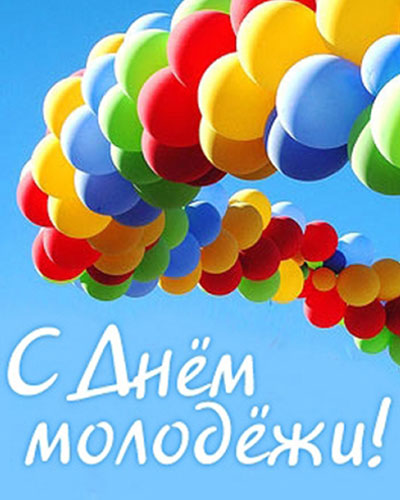 Пусть всегда будет с вами уверенность в завтрашнем дне и желание никогда не останавливаться на достигнутом, а энергия, творчество и интеллект помогают вам одерживать новые и новые победы!С уважением, Глава поселения                       И.Т.Дерюжова    поселения    Малый  Толкай                                         РАСПРОСТРАНЯЕТСЯ БЕСПЛАТНОГазета основана 14.06.2010 г.    поселения    Малый  Толкай                                          28 июня 2019  года№ 25 (240)    поселения    Малый  Толкай                                         ОФИЦИАЛЬНОЕОПУБЛИКОВАНИЕРОССИЙСКАЯ ФЕДЕРАЦИЯАДМИНИСТРАЦИЯсельского поселенияМалый Толкаймуниципального районаПохвистневскийСамарской области446468,Самарская область, Похвистневский район,с.Малый Толкай,ул.Молодежная,2тел.8(84656)54166ПОСТАНОВЛЕНИЕ27.06.2019г.  № 72О внесении изменений в Постановление Администрации сельского поселения Малый Толкай муниципального района Похвистневский Самарской области от 27.07.2017г. № 322.Объемы бюджетных ассигнований муниципальной программыОбщий объем финансирования муниципальной программы составляет 25 430,0 тыс. рублей, в том числе средства областного бюджета – 3 790,3 тыс.рублей.Финансирование по годам:2018 год – 4 128,2 тыс. рублей;2019 год – 6 718,1 тыс. рублей;2020 год – 4 548,1 тыс. рублей;2021 год – 5 017,8 тыс. рублей;2022 год -  5 017,8 тыс. рублей;из них:                                
местный бюджет: 21 639,7  тыс. рублей,                    
в том числе: 2018 год – 3 281,1 тыс. рублей;2019 год – 5 076,3 тыс. рублей;2020 год – 4 110,3 тыс. рублей;2021 год – 4 586,0 тыс. рублей;2022 год -  4 586,0 тыс. рублей;областной бюджет:  3 790,3  тыс. рублей,                     
в том числе: 2018 год – 847,1 тыс. рублей;2019 год – 1 641,8 тыс. рублей;2020 год – 437,8 тыс. рублей;2021 год – 431,8 тыс. рублей;2022 год -  431,8 тыс. рублей;п/пНаправления финансированияПредполагаемы объемы финансирования программы, в том числе по годам (тыс.руб.)Предполагаемы объемы финансирования программы, в том числе по годам (тыс.руб.)Предполагаемы объемы финансирования программы, в том числе по годам (тыс.руб.)Предполагаемы объемы финансирования программы, в том числе по годам (тыс.руб.)Предполагаемы объемы финансирования программы, в том числе по годам (тыс.руб.)п/пНаправления финансирования201820192020202120221234567Всего на реализацию программы, в т.ч.4 128,26 718,14 548,15017,85 017,8- областной бюджет847,11 641,8437,8431,8431,8- бюджет поселения3 281,15 076,34 110,34586,04 586,01Подпрограмма 1. «Комплексное развитие систем коммунальной инфраструктуры муниципального образования на 2018-2022 годы»310,0414,9304,0234,7234,7- областной бюджет280,0244,0285,0215,7215,7- бюджет поселения30,0170,919,019,019,02Подпрограмма 2.  «Комплексное благоустройство территории муниципального образования на 2018-2022 годы»148,6172,3140,5155,5155,5- областной бюджет121,2146,5126,8140,1140,1- бюджет поселения27,425,813,715,415,43Подпрограмма 3. «Обеспечение первичных мер пожарной безопасности в границах муниципального образования на 2018-2022 годы»34,3142,414,164,164,1- областной бюджет23,658,3-50,050,0- бюджет поселения10,784,114,114,114,14Подпрограмма 4. «Предупреждение и ликвидация последствий чрезвычайных ситуаций и стихийных бедствий на территории муниципального образования на 2018-2022 годы»30,435,426,026,026,0- областной бюджет30,435,426,026,026,0- бюджет поселения-----5Подпрограмма 5.  «Проведение капитального ремонта, содержание  муниципального жилищного фонда на территории муниципального образования на 2018-2022 годы»15,816,816,816,816,8- областной бюджет5,4----- бюджет поселения10,416,816,816,816,86Подпрограмма 6. «Развитие физической культуры и спорта на территории сельского поселения» на 2018-2022 годы»11,212,312,312,312,3- областной бюджет------ бюджет поселения11,212,312,312,312,37Подпрограмма 7.  «Создание условий для деятельности добровольных формирований населения по охране общественного порядка на территории муниципального образования на 2018-2022 годы»42,544,544,544,544,5- областной бюджет------ бюджет поселения42,544,544,544,544,58Подпрограмма 8. «Энергосбережение и повышение энергетической эффективности муниципального образования до 2023 года»393,4561,6381,9185,9185,9- областной бюджет386,5370,4---- бюджет поселения6,9191,2381,9185,9185,99Подпрограмма 9. «Модернизация и развитие автомобильных дорог общего пользования местного значения в сельском поселении Малый Толкай муниципального района Похвистневский на 2018-2022 годы»3 142,05 317,93 608,04 278,04 278,0- областной бюджет-787,2---- бюджет поселения3 142,04 530,73 608,04278,04 278,0№   
п/пНаименование мероприятийИсточник
финанси-рованияв том числе по годам (тыс. руб.)в том числе по годам (тыс. руб.)в том числе по годам (тыс. руб.)в том числе по годам (тыс. руб.)в том числе по годам (тыс. руб.)Всего за 5 лет№   
п/пНаименование мероприятийИсточник
финанси-рования20182019202020212022Всего за 5 лет1Подпрограмма «Комплексное развитие систем коммунальной инфраструктуры муниципального образования на 2018-2022 годы»310,0414,9304,0234,7234,71 498,3Ремонт неисправных гидрантов и приобретение новыхбюджет поселения, областной бюджет19,115,015,015,015,079,1Телеинспекционное телевизионное обследование водозаборных скважинбюджет поселения25,0----25,0Ремонт водопроводных сетейобластной бюджет77,2100,0100,0100,0100,0477,2Приобретение насосаобластной бюджет-67,570,070,070,0277,5Гидродинамическая очистка скважин в целях предупреждения ЧСбюджет поселения, областной бюджет99,819---118,8Тех подготовка картплановобластной бюджет-40,0---40,0Ремонт котельнойобластной бюджет, бюджет поселения88,9100,0100,030,730,7350,3Инвентаризация и постановка на кадастровый учетбюджет поселения-1,9---1,9Ограждение охранной зоны водоснабжениябюджет поселения-50,0---50,0Проведение проверки пожарных гидрантовбюджет поселения-4,04,04,04,016,0Исследование водыобластной бюджет-2,5---2,5Ритуальные услугиобластной бюджет-15,015,015,015,060,02Подпрограмма «Комплексное благоустройство территории муниципального образования на 2018-2022 годы»148,6172,3140,5155,5155,5772,4Общественные работы по благоустройству (взрослые, несовершеннолетние)областной бюджет--10,010,010,030,0Материальные запасы для благоустройства       бюджет поселения9,35,0---14,3Отлов безнадзорных животныхбюджет поселения7,5----7,5Покос сорной растительностиобластной бюджет8,4-15,030,030,083,4Уплата земельного налога  под размещение кладбищбюджет поселения4,513,713,713,713,759,3Услуги по уборке и обкосу территорийобластной бюджет10,015,0---25,0Изготовление баннераобластной бюджет-3,0---3,0Вывоз мусораобластной бюджет-58,08,48,48,483,2Опиловка деревьевобластной бюджет20,0-11,611,611,654,8Приобретение материальных запасов для триммераобластной бюджет3,45,010,010,010,038,4Приобретение триммераобластной бюджет13,0----13,0Услуги по уборке территорий и помещенийбюджет поселения, областной бюджет72,572,671,871,871,8360,53Подпрограмма «Обеспечение первичных мер пожарной безопасности в границах муниципального образования на 2018-2022годы»34,3142,414,164,164,1319,0Мероприятия в области обеспечения пожарной безопасности бюджет поселения, областной бюджет34,3142,414,164,164,1319,04Подпрограмма «Предупреждение и ликвидация последствий чрезвычайных ситуаций и стихийных бедствий на территории муниципального образования на 2018-2022 годы»30,435,426,026,026,0143,8Приобретение металлодетектораобластной бюджет4,4----4,4Акарицидная обработка от клещейобластной бюджет2,513,42,52,52,523,4Проведение дератизационных мероприятий против мышевидных грызуновобластной бюджет23,522,023,523,523,5116,05Подпрограмма «Проведение капитального ремонта, содержание муниципального жилищного фонда на территории муниципального образования на 2018-2022 годы»15,816,816,816,816,883,0Уплата взносов на капитальный ремонт в части помещений, находящиеся в муниципальной собственностибюджет поселения, областной бюджет15,816,816,816,816,883,06Подпрограмма «Развитие физической культуры и спорта на территории сельского поселения на 2018-2022 годы»11,212,312,312,312,360,4Физическая культурабюджет поселения11,212,312,312,312,360,47Подпрограмма «Создание условий для деятельности добровольных формирований населения по охране общественного порядка на террито-рии муниципально-го образования на 2018-2022 годы»42,544,544,544,544,5220,5Охрана общественного порядка сельского поселения Малый Толкайбюджет поселения42,544,544,544,544,5220,58Подпрограмма «Энергосбережение и повышение энер-гетической эффек-тивности муници-пального образова-ния до 2023 года» 393,4561,6381,9185,9185,91 708,7Уличное освещениебюджет поселения, областной бюджет379,7536,2381,9185,9185,91 669,6Приобретение и установка ламп (светильников) уличного освещенияобластной бюджет13,725,4---39,19Подпрограмма «Модернизация и развитие автомо-бильных дорог общего пользования местного значения в сельском поселении Малый Толкай муниципального района Похвистневский на 2018-2022 годы»3 142,05 317,93 608,04278,04278,020 623,9Ремонт автомобильной дороги общего пользования местного значениябюджет поселения2 959,03 980,73 308,03978,03978,018 203,7Осуществление дорожной деятельности в отношении автомобильных дорог общего пользования местного значения областной бюджет-787,2---787,2Очистка уличных дорог поселения от снегабюджет поселения147,0450,0200,0200,0200,01 197,0Приобретение и установка дорожных знаковбюджет поселения5,7----5,7Грейдирование дорог местного значениябюджет поселения30,3100,0100,0100,0100,0430,3ВСЕГО4 128,26 718,14 548,15017,85017,825 430,0Код  главногоадминистратораКод доходов Наименование главного администратора доходов бюджета сельского поселения и дохода100Федеральное казначейство103 02230 01 0000 110 Доходы от уплаты акцизов на дизельное топливо, подлежащие распределению между бюджетами субъектов Российской Федерации и местными бюджетами с учетом установленных дифференцированных нормативов отчислений в местные бюджеты103 02240 01 0000 110 Доходы от уплаты акцизов на моторные масла для дизельных и (или) карбюраторных (инжекторных) двигателей, подлежащие распределению между бюджетами субъектов Российской Федерации и местными бюджетами с учетом установленных дифференцированных нормативов отчислений в местные бюджеты103 02250 01 0000 110 Доходы от уплаты акцизов на автомобильный бензин, подлежащие распределению между бюджетами субъектов Российской Федерации и местными бюджетами с учетом установленных дифференцированных нормативов отчислений в местные бюджеты103 02260 01 0000 110 Доходы от уплаты акцизов на прямогонный бензин, подлежащие распределению между бюджетами субъектов Российской Федерации и местными бюджетами с учетом установленных дифференцированных нормативов отчислений в местные бюджеты182Управление Федеральной налоговой службы Российской Федерации по Самарской области101 02010 01 0000 110Налог на доходы физических лиц с доходов, источником которых является налоговый агент, за исключением доходов, в отношении которых исчисление и уплата налога осуществляются в соответствии со статьями 227, 227.1 и 228 Налогового кодекса Российской Федерации*101 02020 01 0000 110Налог на доходы физических лиц с доходов, полученных от осуществления деятельности физическими лицами, зарегистрированными в качестве индивидуальных предпринимателей, нотариусов, занимающихся частной практикой, адвокатов, учредивших адвокатские кабинеты и других лиц, занимающихся частной практикой в соответствии со статьей 227 Налогового кодекса Российской Федерации*101 02030 01 0000 110Налог на доходы физических лиц с доходов,  полученных физическими лицами в соответствии со статьей 228 Налогового Кодекса Российской Федерации*101 02040 01 0000 110Налог на доходы физических лиц в виде фиксированных авансовых платежей с доходов, полученных физическими лицами, являющимися иностранными гражданами, осуществляющими трудовую деятельность по найму на основании патента в соответствии со статьёй 227.1 Налогового кодекса Российской Федерации*105 03010 01 0000 110Единый сельскохозяйственный налог*105 03020 01 0000 110Единый сельскохозяйственный налог (за налоговые периоды, истекшие до 1 января 2011 года)*106 01030 10 0000 110Налог на имущество физических лиц, взимаемый по ставкам, применяемым к объектам налогообложения, расположенным в границах сельских поселений106 06033 10 0000 110Земельный налог с организаций, обладающих земельным участком, расположенным в границах сельских  поселений106 06043 10 0000 110Земельный налог с физических лиц, обладающих земельным участком, расположенным в границах сельских поселений109 04053 10 0000 110Земельный налог (по обязательствам, возникшим до ), мобилизуемый на территориях сельских  поселений902Комитет по управлению муниципальным имуществом Администрации муниципального района Похвистневский 111 05025 10 0000 120Доходы, получаемые в виде арендной платы, а также средств от продажи права на заключение договоров аренды за земли, находящиеся в собственности сельских поселений (за исключением земельных участков муниципальных бюджетных и автономных учреждений)111 05035 10 0000 120Доходы от сдачи в аренду имущества, находящегося в оперативном управлении органов управления сельских поселений и созданных ими учреждений (за исключением имущества  муниципальных  бюджетных и  автономных учреждений)114 02053 10 0000 410Доходы от реализации иного  имущества, находящегося в  собственности сельских поселений (за исключением имущества муниципальных бюджетных и  автономных учреждений, а также имущества муниципальных  унитарных предприятий, в том числе казенных), в части реализации основных средств по указанному имуществу114 02053 10 0000 440Доходы от реализации иного  имущества, находящегося в  собственности сельских поселений (за исключением имущества муниципальных бюджетных и  автономных учреждений, а также имущества муниципальных  унитарных предприятий, в том числе казенных), в части реализации материальных по указанному имуществу114 06025 10 0000 430Доходы от продажи земельных участков, находящихся в собственности сельских поселений (за исключением земельных участков муниципальных бюджетных и автономных учреждений)399Администрация сельского поселения Малый Толкай муниципального района Похвистневский Самарской области108 04020 01 0000 110Государственная пошлина за совершение нотариальных действий должностными лицами органов местного самоуправления, уполномоченными в соответствии с законодательными актами Российской Федерации за совершение нотариальных действий111 05025 10 0000 120Доходы, получаемые в виде арендной платы, а также средства от продажи права на заключение договоров аренды за земли, находящиеся в собственности сельских поселений (за исключением земельных участков муниципальных бюджетных и автономных учреждений)111 05035 10 0000 120Доходы от сдачи в аренду имущества, находящегося в оперативном управлении органов управления сельских поселений и созданных ими учреждений (за исключением имущества муниципальных бюджетных и автономных учреждений)113 02065 10 0000 130Доходы, поступающие в порядке возмещения расходов, понесенных в связи с эксплуатацией имущества сельских поселений114 02053 10 0000 410 Доходы от реализации иного имущества, находящегося в собственности сельских поселений (за исключением имущества муниципальных бюджетных и автономных учреждений, а также имущества муниципальных унитарных предприятий, в том числе казенных), в части реализации основных средств по указанному имуществу114 02053 10 0000 440 Доходы от реализации иного имущества, находящегося в собственности сельских поселений (за исключением имущества муниципальных бюджетных и автономных учреждений, а также имущества муниципальных унитарных предприятий, в том числе казенных), в части реализации материальных запасов по указанному имуществу114 06025 10 0000 430Доходы от продажи земельных участков, находящихся в собственности сельских поселений (за исключением земельных участков муниципальных бюджетных и автономных учреждений)116 90050 10 0000 140Прочие поступления от денежных взысканий (штрафов) и иных сумм в возмещение ущерба, зачисляемые в бюджеты сельских поселений117 01050 10 0000 180Невыясненные поступления, зачисляемые в бюджеты сельских поселений117 05050 10 0000 180Прочие неналоговые доходы бюджетов сельских поселений117 14030 10 0000 150Средства самообложения граждан, зачисляемые в бюджеты сельских поселений202 15001 10 1000 150Дотации бюджетам сельских поселений на выравнивание бюджетной обеспеченности за счет средств бюджета района202 15001 10 2000 150Дотации бюджетам сельских поселений на выравнивание бюджетной обеспеченности за счет средств областного бюджета202 19999 10 0000 150Прочие дотации бюджетам сельских поселений202 20041 10 0000 150Субсидии бюджетам сельских поселений на строительство,  модернизацию,  ремонт  и содержание  автомобильных  дорог  общего пользования,  в  том   числе   дорог  в поселениях (за исключением автомобильных дорог федерального значения)202 29999 10 0000 150Прочие субсидии  бюджетам сельских  поселений202 35118 10 0000 150Субвенции бюджетам сельских поселений на осуществление первичного воинского учета на территориях, где отсутствуют  военные комиссариаты202 39999 10 0000 150Прочие субвенции  бюджетам сельских  поселений202 40014 10 0000 150Межбюджетные трансферты, передаваемые бюджетам сельских поселений из бюджетов муниципальных районов на осуществление части полномочий по решению вопросов местного значения в соответствии с заключенными соглашениями202 49999 10 0000 150Прочие межбюджетные трансферты, передаваемые бюджетам сельских поселений207 05030 10 0000 150Прочие безвозмездные поступления в бюджеты сельских поселений208 05000 10 0000 150Перечисления из бюджетов сельских поселений (в бюджеты поселений) для осуществления возврата (зачета) излишне уплаченных или излишне взысканных сумм налогов, сборов и иных платежей, а также  сумм процентов за несвоевременное осуществление такого возврата и процентов, начисленных на излишне взысканные суммы218 05010 10 0000 150Доходы бюджетов сельских поселений от возврата бюджетными учреждениями остатков субсидий прошлых лет218 60010 10 0000 150Доходы бюджетов сельских поселений от возврата остатков субсидий, субвенций и иных межбюджетных трансфертов, имеющих целевое назначение, прошлых лет из бюджетов муниципальных районов218 05030 10 0000 150 Доходы бюджетов сельских поселений от возврата иными организациями остатков субсидий прошлых лет219 35118 10 0000 150Возврат остатков субвенций на осуществление первичного воинского учета на территориях, где отсутствуют военные комиссариаты из бюджетов сельских поселений219 60010 10 0000 150Возврат прочих остатков субсидий, субвенций и иных межбюджетных трансфертов, имеющих целевое назначение, прошлых лет из бюджетов сельских поселенийКод ГРБСНаименование главного распорядителя средств областного бюджета, раздела, подраздела, целевой статьи, подгруппы видов расходов РзПРЦСРВРСумма, тыс. руб.Сумма, тыс. руб.Код ГРБСНаименование главного распорядителя средств областного бюджета, раздела, подраздела, целевой статьи, подгруппы видов расходов РзПРЦСРВРвсегов т.ч. за счет средств безвозмездных поступлений12345678399Администрация сельского поселения Малый Толкай муниципального района Похвистневский10 424,73 603,1399Функционирование высшего должностного лица субъекта Российской Федерации и органа местного самоуправления0102531,6411,6399Непрограммные направления расходов бюджета поселения01029000000000531,6411,6399Непрограммные направления расходов бюджета поселения в области общегосударственных вопросов, национальной обороны, национальной безопасности и правоохранительной деятельности, а также в сфере средств массовой информации01029010000000531,6411,6399Расходы на выплаты персоналу в целях обеспечения выполнения функций государственными (муниципальными) органами, казенными учреждениями, органами управления государственными внебюджетными фондами01029010000000100531,6411,6399Функционирование Правительства Российской Федерации, высших исполнительных органов государственной    власти субъектов Российской Федерации, местных администраций01041 422,0972,9399Непрограммные направления расходов бюджета поселения010490000000001 422,0972,9399Непрограммные направления расходов бюджета поселения в области общегосударственных вопросов, национальной обороны, национальной безопасности и правоохранительной деятельности, а также в сфере средств массовой информации010490100000001 422,0972,9399Расходы на выплаты персоналу в целях обеспечения выполнения функций государственными (муниципальными) органами, казенными учреждениями, органами управления государственными внебюджетными фондами01049010000000100730,8556,6399Закупка товаров, работ и услуг для обеспечения государственных (муниципальных) нужд01049010000000200571,4416,3399Межбюджетные трансферты01049010000000500115,3399Иные бюджетные ассигнования010490100000008004,5399Резервные фонды0111101,0101,0399Непрограммные направления расходов бюджета поселения01119000000000101,0101,0399Непрограммные направления расходов бюджета поселения в области общегосударственных вопросов, национальной обороны, национальной безопасности и правоохранительной деятельности, а также в сфере средств массовой информации01119010000000101,0101,0399Иные бюджетные ассигнования01119010000000800101,0101,0399Мобилизационная и вневойсковая подготовка020382,382,3399Непрограммные направления расходов бюджета поселения0203900000000082,382,3399Непрограммные направления расходов бюджета поселения в области общегосударственных вопросов, национальной обороны, национальной безопасности и правоохранительной деятельности, а также в сфере средств массовой информации0203901000000082,382,3399Расходы на выплаты персоналу в целях обеспечения выполнения функций государственными (муниципальными) органами, казенными учреждениями, органами управления государственными внебюджетными фондами0203901000000010077,277,2399Закупка товаров, работ и услуг для обеспечения государственных (муниципальных) нужд020390100000002005,15,1399Защита населения и территории от ЧС природного и техногенного характера, гражданская оборона030935,435,4399Муниципальная программа «Комплексное развитие сельского поселения Малый Толкай муниципального района Похвистневский Самарской области на 2018-2022годы»0309560000000035,435,4399Подпрограмма « Предупреждение и ликвидация последствий чрезвычайных ситуаций и стихийных бедствий на территории муниципального образования на 2018-2022годы» 0309564000000035,435,4399Закупка товаров, работ и услуг для обеспечения государственных (муниципальных) нужд0309564000000020035,435,4399Обеспечение пожарной безопасности0310142,458,3399Муниципальная программа «Комплексное развитие сельского поселения Малый Толкай муниципального района Похвистневский Самарской области на 2018-2022годы»03105600000000142,458,3399Подпрограмма «Обеспечение первичных мер пожарной безопасности в границах муниципального образования на 2018-2022годы»03105630000000142,458,3399Закупка товаров, работ и услуг для обеспечения государственных (муниципальных) нужд0310563000000020064,958,3399Иные бюджетные ассигнования0310563000000080077,5399Другие вопросы в области национальной безопасности и правоохранительной деятельности031444,5399Муниципальная программа «Комплексное развитие сельского поселения Малый Толкай муниципального района Похвистневский Самарской области на 2018-2022годы»0314560000000044,5399Подпрограмма «Создание условий для деятельности добровольных формирований населения по охране общественного порядка на территории муниципального образования на 2018-2022годы»0314567000000044,5399Закупка товаров, работ и услуг для обеспечения государственных (муниципальных) нужд0314567000000020044,5399Сельское хозяйство и рыболовство0405209,1209,1399Непрограммные направления расходов бюджета поселения04059000000000209,1209,1399  Непрограммные направления расходов областного бюджета в области национальной экономики04059040000000209,1209,1399Закупка товаров, работ и услуг для обеспечения государственных (муниципальных) нужд04059040000000200172,1172,1399Иные бюджетные ассигнования0405904000000080037,037,0399Дорожное хозяйство (дорожные фонды)04095 317,9787,2399Муниципальная программа «Комплексное развитие сельского поселения Малый Толкай муниципального района Похвистневский Самарской области на 2018-2022годы»040956000000005 317,9787,2399  Подпрограмма «Модернизация и развитие автомобильных дорог общего пользования местного значения в сельском поселении Малый Толкай муниципального района Похвистневский на 2018-2022годы»040956900000005 317,9787,2399Закупка товаров, работ и услуг для обеспечения государственных (муниципальных) нужд040956900000002005 317,9787,2399Другие вопросы в области национальной экономики041285,685,6399Непрограммные направления расходов бюджета поселения0412900000000085,685,6399Непрограммные направления расходов бюджета поселения в области национальной экономики0412904000000085,685,6399Иные закупки товаров, работ и услуг для обеспечения государственных (муниципальных) нужд0412904000000020085,685,6399Коммунальное хозяйство0502431,7244,0399  Муниципальная программа «Комплексное развитие сельского поселения Малый Толкай муниципального района Похвистневский Самарской области на 2018-2022годы»05025600000000431,7244,0399  Подпрограмма «Комплексное развитие систем коммунальной инфраструктуры муниципального образования на 2018-2022годы»05025610000000414,9244,0399Закупка товаров, работ и услуг для обеспечения государственных (муниципальных) нужд05025610000000200414,9244,0399  Подпрограмма «Проведение капитального ремонта, содержание муниципального жилищного фонда на территории муниципального образования на 2018-2022годы»0502565000000016,8399Иные закупки товаров, работ и услуг для обеспечения государственных (муниципальных) нужд0502565000000020016,8399Благоустройство0503733,9516,9399  Муниципальная программа «Комплексное развитие сельского поселения Малый Толкай муниципального района Похвистневский Самарской области на 2018-2022годы»05035600000000733,9516,9399Подпрограмма «Комплексное благоустройство территории муниципального образования на 2018-2022годы»05035620000000172,3146,5399Закупка товаров, работ и услуг для обеспечения государственных (муниципальных) нужд05035620000000200158,6146,5399Иные бюджетные ассигнования0503562000000080013,7399Подпрограмма «Энергосбережение и повышение энергетической эффективности муниципального образования до 2023 года»05035680000000561,6370,4399Закупка товаров, работ и услуг для обеспечения государственных (муниципальных) нужд05035680000000200561,6370,4399Культура08011 152,4399Непрограммные направления расходов бюджета поселения080190000000001 152,4399Непрограммные направления расходов областного бюджета в области культуры и кинематографии080190800000001 152,4399Закупка товаров, работ и услуг для обеспечения государственных (муниципальных) нужд080190800000002006,0399Межбюджетные трансферты080190800000005001 146,4399Пенсионное обеспечение1001107,698,8399Непрограммные направления расходов бюджета поселения10019000000000107,698,8399Непрограммные направления расходов бюджета поселения в сфере социальной политики 10019020000000107,698,8399Социальное обеспечение и иные выплаты населению10019020000000300107,698,8399Физическая культура 110112,3399Муниципальная программа «Комплексное развитие сельского поселения Малый Толкай муниципального района Похвистневский Самарской области на 2018-2022годы»1101560000000012,3399Подпрограмма «Развитие физической культуры и спорта на территории сельского поселения на 2018-2022годы»1101566000000012,3399Закупка товаров, работ и услуг для обеспечения государственных (муниципальных) нужд1101566000000020012,3399Периодическая печать и издательства120215,0399Непрограммные направления расходов бюджета поселения1202900000000015,0399Непрограммные направления расходов бюджета поселения в области общегосударственных вопросов, национальной обороны, национальной безопасности и правоохранительной деятельности, а также в сфере средств массовой информации1202901000000015,0399Закупка товаров, работ и услуг для обеспечения государственных (муниципальных) нужд1202901000000020015,0Наименование ЦСРВРСумма, тыс. руб.Сумма, тыс. руб.Наименование ЦСРВРвсегов т.ч. за счет средств безвозмездных поступлений12345Муниципальная программа «Комплексное развитие сельского поселения Малый Толкай муниципального района Похвистневский Самарской области на 2018-2022 годы»56000000006 718,11 641,8  Подпрограмма «Комплексное развитие систем коммунальной инфраструктуры муниципального образования на 2018-2022 годы»5610000000414,9244,0  Закупка товаров, работ и услуг для обеспечения государственных (муниципальных) нужд5610000000200414,9244,0Подпрограмма «Комплексное благоустройство территории муниципального образования на 2018-2022 годы»5620000000172,3146,5Закупка товаров, работ и услуг для обеспечения государственных (муниципальных) нужд5620000000200158,6146,5Иные бюджетные ассигнования562000000080013,7Подпрограмма «Обеспечение первичных мер пожарной безопасности в границах муниципального образования на 2018-2022 годы»5630000000142,458,3Закупка товаров, работ и услуг для обеспечения государственных (муниципальных) нужд563000000020064,958,3Иные бюджетные ассигнования563000000080077,5Подпрограмма «Предупреждение и ликвидация последствий чрезвычайных ситуаций и стихийных бедствий на территории муниципального образования на 2018-2022 годы»564000000035,435,4Закупка товаров, работ и услуг для обеспечения государственных (муниципальных) нужд564000000020035,435,4Подпрограмма «Проведение капитального ремонта, содержание муниципального жилищного фонда на территории муниципального образования на 2018-2022 годы»565000000016,8Закупка товаров, работ и услуг для обеспечения государственных (муниципальных) нужд565000000020016,8Подпрограмма «Развитие физической культуры и спорта на территории сельского поселения на 2018-2022 годы»566000000012,3Закупка товаров, работ и услуг для обеспечения государственных (муниципальных) нужд5660000000 20012,3Подпрограмма «Создание условий для деятельности добровольных формирований населения по охране общественного порядка на территории муниципального образования на 2018-2022 годы»567000000044,5Закупка товаров, работ и услуг для обеспечения государственных (муниципальных) нужд567000000020044,5Подпрограмма «Энергосбережение и повышение энергетической эффективности муниципального образования до 2023 года»5680000000561,6370,4Закупка товаров, работ и услуг для обеспечения государственных (муниципальных) нужд5680000000200561,6370,4  Подпрограмма «Модернизация и развитие автомобильных дорог общего пользования местного значения в сельском поселении Малый Толкай муниципального района Похвистневский на 2018-2022 годы»56900000005 317,9787,2  Закупка товаров, работ и услуг для обеспечения государственных (муниципальных) нужд56900000002005 317,9787,2Непрограммные направления расходов бюджета поселения90000000003 706,61 961,3Непрограммные направления расходов бюджета поселения в области общегосударственных вопросов, национальной обороны, национальной безопасности и правоохранительной деятельности, а также в сфере средств массовой информации90100000002 151,91 567,8Расходы на выплаты персоналу в целях обеспечения выполнения функций государственными (муниципальными) органами, казенными учреждениями, органами управления государственными внебюджетными фондами90100000001001 339,61 045,4Закупка товаров, работ и услуг для обеспечения государственных (муниципальных) нужд9010000000200591,5421,4Межбюджетные трансферты9010000000500115,3Иные бюджетные ассигнования9010000000800105,5101,0Непрограммные направления расходов бюджета поселения в сфере социальной политики9020000000107,698,8Социальное обеспечение и иные выплаты населению9020000000300107,698,8  Непрограммные направления расходов областного бюджета в области национальной экономики9040000000294,7294,7Закупка товаров, работ и услуг для обеспечения государственных (муниципальных) нужд9040000000200257,7257,7Иные бюджетные ассигнования904000000080037,037,0Непрограммные направления расходов областного бюджета в области культуры и кинематографии90800000001 152,4Закупка товаров, работ и услуг для обеспечения государственных (муниципальных) нужд90800000002006,0Межбюджетные трансферты90800000005001 146,4ВСЕГО10424,73 603,1Код администратораКодНаименование кода группы, подгруппы, 
статьи, вида источника финансирования дефицита бюджета сельского поселенияСумма,тыс. руб.123439901050000000000000Изменение остатков средств на счетах по учету средств бюджета1 754,239901050000000000500Увеличение остатков средств бюджетов- 8 670,539901050200000000500Увеличение прочих остатков средств бюджетов- 8 670,539901050201000000510Увеличение прочих остатков денежных средств бюджетов- 8 670,539901050201100000510Увеличение прочих остатков денежных средств бюджетов сельских поселений- 8 670,539901050000000000600Уменьшение остатков средств бюджетов10 424,739901050200000000600Уменьшение прочих остатков средств бюджетов10 424,739901050201000000610Уменьшение прочих остатков денежных средств бюджетов10 424,739901050201100000610Уменьшение прочих остатков денежных средств бюджетов сельских поселений10 424,739901000000000000000Итого источников финансирования дефицита бюджета1 754,2С О Б Р А Н И ЕП  Р Е Д С Т А В И Т Е Л Е ЙСЕЛЬСКОГО ПОСЕЛЕНИЯМалый Толкаймуниципального районаПОХВИСТНЕВСКИЙСАМАРСКОЙ ОБЛАСТИтретьего созываР Е Ш Е Н И Е27.06.2019 года № 124с. Малый Толкай      Российская Федерация         Самарская область	    АДМИНИСТРАЦИЯ                              сельского поселения                                                             Малый Толкай    муниципального района             Похвистневский                                                       ПОСТАНОВЛЕНИЕ         21.06.2019 года № 69ДатаФИОЗанимаемая должность№ телефонаПодпись24.06.2019Дерюжова Ирина ТахировнаГлава поселения54-1408937205046825.06.2019Атякшева Раиса ЮрьевнаЗаместитель Главы поселения54-1408927764916626.06.2019Левашкина Лилия ВалерьевнаСпециалист администрации54-1668927732593027.06.2019Мичкин Олег ВладимировичДНД8937208224728.06.2019Культин Николай ИвановичДНД, представитель ДПО8937073727429.06.2019Золотарев Петр НиколаевичДНД8937641413430.06.2019Слиняук Гульнара ТажиевнаДНД8937183549401.07.2019Дерюжова Ирина ТахировнаГлава поселения54-1408937205046802.07.2019Атякшева Раиса ЮрьевнаЗаместитель Главы поселения54-1408927764916603.07.2019Левашкина Лилия ВалерьевнаСпециалист администрации54-1668927732593004.07.2019Мичкин Олег ВладимировичДНД8937208224705.07.2019Культин Николай ИвановичДНД, представитель ДПО8937073727406.07.2019Золотарев Петр НиколаевичДНД8937641413407.07.2019Слиняук Гульнара ТажиевнаДНД8937183549408.07.2019Дерюжова Ирина ТахировнаГлава поселения54-1408937205046809.07.2019Атякшева Раиса ЮрьевнаЗаместитель Главы поселения54-1408927764916610.07.2019Левашкина Лилия ВалерьевнаСпециалист администрации54-1668927732593011.07.2019Мичкин Олег ВладимировичДНД8937208224712.07.2019Культин Николай ИвановичДНД, представитель ДПО8937073727413.07.2019Золотарев Петр НиколаевичДНД8937641413414.07.2019Слиняук Гульнара ТажиевнаДНД8937183549415.07.2019Дерюжова Ирина ТахировнаГлава поселения54-1408937205046816.07.2019Атякшева Раиса ЮрьевнаЗаместитель Главы поселения54-1408927764916617.07.2019Левашкина Лилия ВалерьевнаСпециалист администрации54-1668927732593018.07.2019Мичкин Олег ВладимировичДНД8937208224719.07.2019Культин Николай ИвановичДНД, представитель ДПО8937073727420.07.2019Золотарев Петр НиколаевичДНД8937641413421.07.2019Слиняук Гульнара ТажиевнаДНД8937183549422.07.2019Дерюжова Ирина ТахировнаГлава поселения54-1408937205046823.07.2019Атякшева Раиса ЮрьевнаЗаместитель Главы поселения54-1408927764916624.07.2019Левашкина Лилия ВалерьевнаСпециалист администрации54-1668927732593025.07.2019Мичкин Олег ВладимировичДНД8937208224726.07.2019Культин Николай ИвановичДНД, представитель ДПО8937073727427.07.2019Золотарев Петр НиколаевичДНД8937641413428.07.2019Слиняук Гульнара ТажиевнаДНД8937183549429.07.2019Дерюжова Ирина ТахировнаГлава поселения54-1408937205046830.07.2019Атякшева Раиса ЮрьевнаЗаместитель Главы поселения54-1408927764916631.07.2019Левашкина Лилия ВалерьевнаСпециалист администрации54-1668927732593001.08.2019Мичкин Олег ВладимировичДНД8937208224702.08.2019Культин Николай ИвановичДНД, представитель ДПО89370737274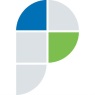 Филиал федерального государственного бюджетного учреждения «Федеральная кадастровая палата Федеральной службы государственной регистрации, кадастра и картографии» по Самарской областиг. Самара, ул. Ленинская, 25а, корп.  № 1               e-mail: pr_fkp@mail.ru, twitter: @pr_fkp, ВК: vk.com/fkp_samara, www.kadastr.ruУчредители: Администрация сельского поселения Малый Толкай муниципального района Похвистневский Самарской области и Собрание представителей сельского поселения Малый Толкай муниципального района Похвистневский Самарской области.Издатель: Администрация сельского поселения Малый Толкай муниципального района Похвистневский Самарской областиУчредители: Администрация сельского поселения Малый Толкай муниципального района Похвистневский Самарской области и Собрание представителей сельского поселения Малый Толкай муниципального района Похвистневский Самарской области.Издатель: Администрация сельского поселения Малый Толкай муниципального района Похвистневский Самарской областиУчредители: Администрация сельского поселения Малый Толкай муниципального района Похвистневский Самарской области и Собрание представителей сельского поселения Малый Толкай муниципального района Похвистневский Самарской области.Издатель: Администрация сельского поселения Малый Толкай муниципального района Похвистневский Самарской областиАдрес: Самарская область, Похвистневский район, село Малый Толкай, ул. Молодежна,2 тел. 8(846-56) 54-1-40Тираж 100 экз. Подписано в печать Редактор Атякшева Р.Ю.